ДО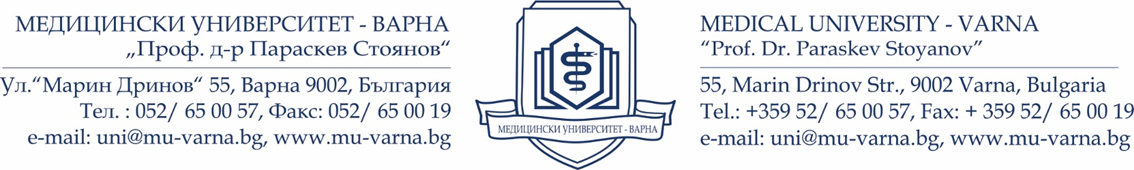 РЕКТОРАНА МЕДИЦИНСКИ УНИВЕРСИТЕТ„ПРОФ. Д-Р ПАРАСКЕВ СТОЯНОВ“ – ВАРНАЗАЯВЛЕНИЕот ..……………………………………………………………………………………………………(име, презиме, фамилия)e-mail: ..................................................................	тел. ............................................................УВАЖАЕМИ ГОСПОДИН РЕКТОР,Моля да бъда допуснат(а) до участие в обявената селекция от Медицински университет „Проф. д-р Параскев Стоянов“ – Варна за млади учени и постдокторанти, в изпълнение на Национална програма „Млади учени и постдокторанти - 2“ на МОН.Позицията, за която кандидатствам, е:  млад учен						 постдокторант Катедра ..............................................................................................................................................Факултет ............................................................................................................................................Дата на придобиване на първата ми ОКС „Магистър“ е: ............................Дата на придобиване на първата ми ОНС „Доктор“ е: ...............................Към момента на подаване на заявлението съм в установени трудови правоотношения с Медицински университет „Проф. д-р Параскев Стоянов“ – Варна: да 						 неПрилагам следните документи: Мотивационно писмо, включващо и информация за области на научни интереси; Автобиография; Копие на диплома за придобита първа ОКС „магистър“ (за модул „Млади учени“) или първа ОНС „Доктор“ (за модул „Постдокторанти“); Описание на досегашната научна работа на кандидата; Списък с проекти; Списък с публикации; Анотация и работен план за бъдещата изследователска работа – за модул „Млади учени“; Проектно предложение (по образец) – за модул „Постдокторанти“; Други материали, доказващи професионалните качества на кандидата, получени през последните три години (от 2019 г. - до момента); Награди или грамоти, свързани с научната дейност, получени през последните три години (от 2019 г. - до момента). Декларация за липса на двойно финансиране (по образец).……………………………………………………………………………………………………..……………………………………………………………………………………………………..……………………………………………………………………………………………………..……………………………………………………………………………………………………..…………………………………………………………………………………………………….……………………………………………………………………………………………………..……………………………………………………………………………………………………..Дата: ………………...		Подпис на заявителя: ……………………………. 